РАСПОРЯЖЕНИЕ                                                                 JАКААН                                      от “   26 ”      января    2015г.  №_ 2 А_                                                                                                                             с.Ортолык«О выплате стимулирующей  и премиальной выплат»Специалисту по учету сельской администрации  Ортолыкского сельского поселения  Конгуновой Р.М.РАСПОРЯЖАЮСЬ:Произвести оплату  стимулирующих  и премиальных выплат  за ЯНВАРЬ месяц 2015 года всем  работникам  сельской администрации и техническому персоналу сельского дома культуры.Контроль за исполнением данного  распоряжения оставляю за собой.Глава сельской администрации Ортолыкского сельского поселения                                                  А.К.Яданов                        Ознакомлена _______________ Р. М. Конгунова РЕСПУБЛИКА АЛТАЙМУНИЦИПАЛЬНОЕ ОБРАЗОВАНИЕКОШ-АГАЧСКИЙ РАЙОНОРТОЛЫКСКАЯ СЕЛЬСКАЯАДМИНИСТРАЦИЯ649770, с.Ортолык ул. Чуйская, 1тел. 28-3-32, Ortolyksp@mail.ru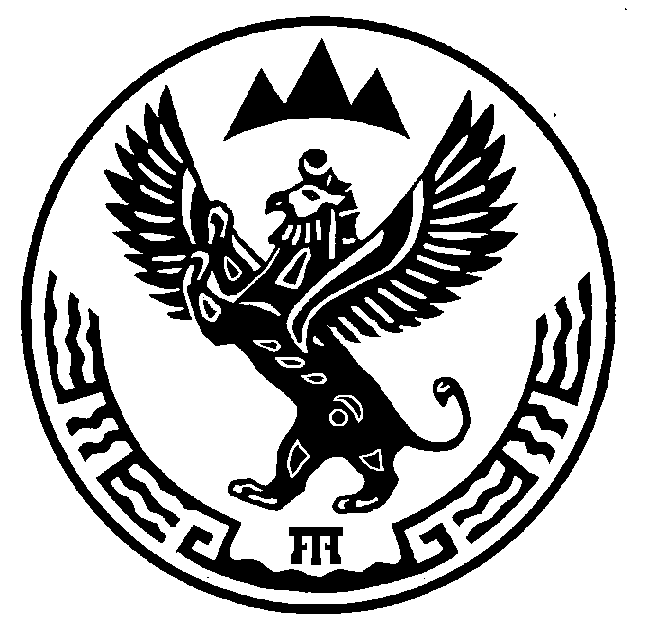 АЛТАЙ РЕСПУБЛИКАМУНИЦИПАЛ ТÖЗÖЛМÖКОШ-АГАШ  АЙМАКОРТОЛЫК JУРТ JЕЕЗЕЗИНИНАДМИНИСТРАЦИЯЗЫ649770, Ортолык j. Чуйская ором, 1 тел. 28-3-32, Ortolyksp@mail.ru